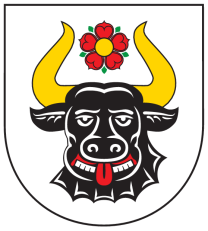 Gmina ZwierzynNasz Znak: ZP.7021.1.4.2023                                                       Zwierzyn, dnia 9.02.2023r.Zaproszenie do składania ofertZamawiającyGmina Zwierzynul. Wojska Polskiego 866-542 ZwierzynNip:		5991008091Telefon: 	95 761 75 80Fax: 		95 761 71 05Osoba upoważniona do kontaktów: Mateusz Ostapiuke-mail:	zamowienia_publiczne@zwierzyn.plstrona WWW: 	www.bip.zwierzyn.pl 			www.zwierzyn.plNazwa zadania: „Urząd Gminy Zwierzyn nie tylko otwarty – także dostępny”Opis przedmiotu zamówienia:Przedsięwzięcie grantowe obejmie swoim zakresem Urząd Gminy Zwierzyn (ul. Wojska Polskiego 8, 66-542 Zwierzyn) jak i jednostki organizacyjne, dla których Gmina Zwierzyn jest organem założycielskim tj. Szkołę Podstawową w Gościmcu (Gościmiec 130, 66-542 Zwierzyn), Szkołę Podstawową w Górkach Noteckich (ul. Cmentarna 5 w Górkach Noteckich, 66-542 Zwierzyn), Gminną Bibliotekę Publiczną w Zwierzynie (ul. Strzelecka 4a, 66-542 Zwierzyn), Gminy Ośrodek Pomocy Społecznej w Zwierzynie (ul. Szeroka 3, 66-542 Zwierzyn), Gminny Zespół Obsługi Placówek Oświatowych w Zwierzynie (ul. Wojska Polskiego 6, 66-542 Zwierzyn) Gminny Ośrodek Kultury w Zwierzynie (ul. Wojska Polskiego 6, 66-542 Zwierzyn). W ramach przedsięwzięcia grantowego planuje się zakup i instalację automatów do otwierania głównych drzwi w Urzędzie Gminy Zwierzyn (szt. 2) , wykonanie 4 miejsc postojowych dla osób niepełnosprawnych: przy Urzędzie (2szt.), Szkole Podstawowej w Gościmcu (1szt.) i Górkach Noteckich (1szt.), wykonanie oznaczeń kontrastowych schodów w Urzędzie Gminy Zwierzyn, Gminnym Ośrodku Pomocy Społecznej w Zwierzynie i Gminnej Bibliotece Publicznej w Zwierzynie, wybudowanie podjazdu dla osób niepełnosprawnych w Szkole Podstawowej w Górkach Noteckich, wykonanie i umieszczenie na stronach internetowych informacji w języku migowym dotyczących spraw Urzędu Gminy Zwierzyn jak i jednostek organizacyjnych tj. Gminnego Ośrodka Kultury w Zwierzynie , Gminnego Zespołu Obsługi Placówek Oświatowych w Zwierzynie, Gminnej Biblioteki Publicznej w Zwierzynie, Gminnego Ośrodka Pomocy Społecznej w Zwierzynie. Przewiduje się również w ramach grantu wykonywanie napisów (transkrypcja) pod realizowanymi przez powyższe jednostki filmami, zakup również dwóch  przenośnych  pętli indukcyjnych na potrzeby Urzędu Gminy Zwierzyn i jednostek organizacyjnych, tagi wykorzystujące technologię NFC ułatwiające poruszania się po budynkach zarówno Urzędu jak i wymienionych wyżej jednostek (100szt.), mapy tyflograficzne z rozkładem pomieszczeń dla Urzędu Gminy Zwierzyn i Gminnego Ośrodka Pomocy Społecznej w Zwierzynie (szt. 2) jak również i mapy tyflograficzne ze wskazaniem drogi ewakuacyjnej w Urzędzie Gminy Zwierzyn (szt. 3)Zadanie dofinansowane w ramach projektu: „Dostępny samorząd – granty” realizowanego przez Państwowy Fundusz Rehabilitacji Osób Niepełnosprawnych w ramach działania 2.18 Programu Operacyjnego Wiedza Edukacja Rozwój 2014 -2020  Założenia: Przedmiot umowy należy wykonać zgodnie z:niniejszym zamówieniem i uzgodnieniami z zamawiającym,warunkami wynikającymi z obowiązujących przepisów technicznych i prawa budowlanego,wymaganiami wynikającymi z obowiązujących Polskich Norm i aprobat technicznych,zasadami rzetelnej wiedzy technicznej.Zaleca się wykonywać prace pod kierunkiem osób posiadających odpowiednie uprawnienia. Zaleca się aby wykonawca zdobył wszelkie informacje, które mogą być konieczne do przygotowania oferty oraz podpisania umowy i zawarcia w cenie oferty wszystkich kosztów za roboty niezbędne do prawidłowego ich wykonania, zgodnie z technologią robót określoną Polską Normą oraz obowiązującym prawem. Wykonawca w trakcie wykonywania prac ponosi odpowiedzialność za bezpieczeństwo swoich pracowników oraz innych osób znajdujących się w obrębie działania. Po zakończeniu prac, ale przed ostatecznym odbiorem przez Zamawiającego Wykonawca zobowiązany jest do uporządkowania miejsca wykonywania prac.Wszelkie nazwy własne materiałów (jeśli zostały użyte w treści załączników do Zapytania ofertowego tj. dokumentacji projektowej) należy czytać jako parametry techniczne i jakościowe materiałów oraz czytać je jako „takie lub równoważne”. Wskazane przez projektantów w dokumentacji projektowej nazwy własne są wyłącznie przykładowe i służą jedynie określeniu klasy wymaganych materiałów oraz wzornictwa.Materiały stosowane przy realizacji zamówienia przez Wykonawcę, muszą być nieużywane i fabrycznie nowe oraz odpowiadać, co do jakości, wymogom dotyczącym wyrobów dopuszczonych do obrotu i stosowania w budownictwie.Oferty częściowe. Zamawiający dopuszcza składania ofert częściowych. Liczba części – 10. Ofertę można składać na kilka części. Zamawiający nie ogranicza liczby części zamówienia, którą można udzielić jednemu wykonawcy.Nazwa części i ich opis . Część 1 Przygotowanie instalacji elektrycznej, zakup i montaż automatów otwierających główne drzwi wejściowe do Urzędy Gminy ZwierzynOpis zadania: Urząd Gminy Zwierzyn znajduje się w budynku wybudowanym przed 1945 rokiem. Wejściegłówne do budynku znajduje się od strony drogi wojewódzkiej nr 156 Po wejściu do budynku należ pokonać dwa stopnie lub platformę podjazdową, a następnie kolejne drzwi aby dostać się do korytarza na parterze Urzędu. Cały system obejmie dwoje drzwi, automatyczne i synchroniczne ich otwieranie. Zamówienie dotyczy zakupu i montażu: dwóch siłowników, dwóch czujników ruchy, dwóch przycisków (jedne zewnętrzny, drugi wewnętrzny) , wykonanie instalacji elektrycznej wraz ze skrzynką zabezpieczeniową. Uruchomienie systemu automatycznego i zsynchronizowanego otwierania drzwi  nastąpi poprzez naciśnięcie  przycisku  zamontowanego na zewnątrz budynku Urzędu Gminy lub przycisku wewnętrznego zamontowanego na korytarzy  parteru. Po naciśnięciu przycisku  (dowolnego) drzwi znajdujące się przy tym przycisku rozpoczną automatyczne otwieranie. Po przekroczeniu tych drzwi czujnik ruchu zamontowane nad drzwiami znajdującymi się naprzeciwko otwieranych powinny (z właściwym opóźnieniem, niezbędnym do pokonania dwóch schodów lub platformy podjazdowej  będącymi między pierwszymi a drugimi drzwiami), również automatycznie się otworzyć. System winien działać jednakowo w obie strony tj. w czasie wchodzenia jak i wychodzenia z Urzędu. Instalacja  winna również umożliwiać wyjście lub wejście do Urzędu w sposób tradycyjne poprzez naciśnięcie klamki i pchnięcie drzwi przedramieniem. Zastosowanie przycisków pozwoli na uruchamianie automatycznego otwierania drzwi od strony wejścia do Urzędu i wyjścia tylko w oparciu o konkretny sygnał z przycisku. Tak aby wyeliminować przypadkowe  otwieranie. Instalacja musi mieć możliwość ręcznego (tradycyjnego) otwierania i zamykania drzwi również w momencie zaniku napięcia.Część 2 Wyznaczenie miejsc postojowych wraz z pomalowaniem powierzchni postojowej i odpowiednim oznaczenie dla osób niepełnosprawnychOpis zadania: Wykonanie (pomalowanie i właściwe oznaczenie poziome i pionowe) 4 miejsc postojowych dla osób niepełnosprawnych o wymiarach 3,6mx5m. Lokalizacja: Urząd Gminy Wojska Polskiego 6, 66-542 Zwierzyn – 2 miejsca, Szkoła Podstawowa w Górkach Noteckich – 1 miejsce, Szkoła Podstawowa w Gościmcu 1 miejsce. Część 3 Oznaczenie stopni na schodachOpis zadania: Schody wewnętrzne w Urzędzie Gminy i zewnętrzne w Bibliotece Gminnej w Zwierzynie są  wykonane z płytek ceramicznych  w jednym kolorze. Należy wykonać oznaczenie kontrastowe poprzez oznaczenie krawędzi żółtymi nakładkami na 45 stopniach. Srednia szerokość schodów w Urzędzie – 1 m, w Gminnej Bibliotece Publicznej 3m. Część 4 Budowa podjazdu dla osób niepełnosprawnych w Szkole Podstawowej im. Pierwszych Osadników w Górkach NoteckichOpis zadania: Wejście do Szkoły Podstawowej w Górkach Noteckich poprzedzają schody. Całość zadania polegać będzie na demontażu ok 60 m2 istniejącego chodnika ułożonego z kostki polbrukowej, likwidacji istniejących schodów poprzez montaż murków oporowych i usypanie podbudowy ze spadkiem ok 2 st., ponownego ułożenia wcześniej zdemontowanej kostki, uzupełnienia nową kostką ewentualnych ubytków, montaż 15 mb barierek ochronnych malowanych  o wysokości 1-1,2m.     Część 5 Przygotowanie materiałów informacyjnych o pracy Urzędu Gminy Zwierzyn i jednostek organizacyjnych Gminy w języku migowymOpis zadania: Dla Urzędu Gminy Zwierzyn, Gminnego Ośrodka Pomocy Społecznej w Zwierzynie, Gminnego Ośrodka Kultury w Zwierzynie, Gminnej Biblioteki Publicznej w Zwierzynie, Gminnego Zespołu Obsługi Placówek Oświatowych w Zwierzynie przegotowanie filmów (5) z tłumaczem języka migowego mówiących o działalności wymienionych jednostek. Treść przedstawianej informacji do uzgodnienia z poszczególnymi jednostkami. Część 6 Tworzenie napisów do filmów z Sesji Rady Gminy Zwierzyn i zdarzeń kulturalnychOpis zadania: Wykonanie napisów do  10 nagrań z sesji Rady Gminy Zwierzyn (średni czas trwania sesji 1,5h, wykonanie po 5 napisów do filmów przygotowanych przez Gminny Ośrodek Kultury w Zwierzynie i Gminnej Biblioteki Publicznej w Zwierzynie czas trwania jednego filmu do 1,5h.Część 7 Zakup pętli indukcyjnych - przenośnych wraz z przeszkoleniem pracowników Urzędu Gminy Zwierzyn oraz przedstawicieli gminnych jednostek.Opis zadania: Zakup, montaż 2 kompletnych przenośnych pętli indukcyjnych, wraz ze szkoleniem pracowników w zakresie obsługi zakupionych urządzeń.  Część 8 Zakup tag NFC, wdrożenie i przeszkolenie w zakresie ich obsługiOpis zadania: Zakup i montaż 100 szt. tagów z technologią NFC. montaż w Urzędzie Gminy Zwierzyn, Gminnym  Ośrodku Pomocy Społecznej w Zwierzynie, Gminnym Ośrodku Kultury w Zwierzynie, Gminnej Bibliotece Publicznej w Zwierzynie, Gminny Zespole Obsługi Placówek Oświatowych w Zwierzynie. Zaprogramowanie tagów w taki sposób aby osoby ze szczególnymi potrzebami mogły bezproblemowo poruszać się po Urzędzie  i jednostkach organizacyjnych a także  zapoznawać się z krótka informacją o tym co w danym pokoju można załatwić. Przeszkolenie wskazanych pracowników w zakresie późniejszej obsługi zainstalowanych tagów. Część 9 Zakup i montaż tyflomapy wiszącej – rozkład pomieszczeń w Urząd Gminy Zwierzyn i Gminnym Ośrodku Pomocy w ZwierzynieOpis zadania: Wykonanie i zamontowanie 2 szt. mapy tyflograficznej przestawiającej rozkład pomieszczeń w Urzędzie Gminy Zwierzyn i Gminnym Ośrodku Pomocy Społecznej w Zwierzynie. Część 10 Zakup i montaż map tyflograficznych przedstawiających drogę ewakuacyjną w Urzędzie Gminy ZwierzynOpis zadania: Wykonanie i montaż 3 kompletów map tyflograficznych  przedstawiających drogę ewakuacyjna z poszczególnych kondygnacji. Urząd Gminy znajduje się w budynku 3 kondygnacyjnym – parter i 2 piętra).  Oferty wariantoweZamawiający nie dopuszcza składania ofert wariantowych .Zamawiający dopuszcza wykonanie usługi przez podwykonawców.Zamawiający dopuszcza wykonanie usługi przez Podwykonawców, przy czym muszą oni spełniać warunki stawiane Wykonawcy. W takim przypadku Wykonawca ponosi odpowiedzialność za działania Podwykonawców jak za swoje działania.Podwykonawcy:Wykonawca może powierzyć wykonanie części zamówienia podwykonawcy (podwykonawcom). Zamawiający nie zastrzega obowiązku osobistego wykonania przez Wykonawcę kluczowych części zamówienia.Zamawiający wymaga, aby w przypadku powierzenia części zamówienia podwykonawcom, Wykonawca wskazał w ofercie części zamówienia, których wykonanie zamierza powierzyć podwykonawcom oraz podał (o ile są mu wiadome na tym etapie) nazwy (firmy) tych Podwykonawców.Termin wykonania:Planowany termin wykonania: do 15 kwietnia 2023r.Kryteria oceny ofert:1 Cena (koszt) 60%2 Okres gwarancji 40%Kryterium „Cena”:Kryterium „Cena” będzie rozpatrywana na podstawie ceny brutto za wykonanie przedmiotu zamówienia, podanej przez Wykonawcę w Formularzu Oferty, Zamawiający ofercie o najniżej cenie przyzna 60 punktów, a każdej następnej zostanie przyporządkowana liczba punktów proporcjonalnie mniejszą, według wzoru:Kryterium „Okres gwarancji”Ocenie podlega okres gwarancji udzielonej przez Wykonawcę na przedmiot zamówienia.Minimalny okres gwarancji wymagany przez Zamawiającego wynosi 12 miesięcy. Okres gwarancji należy określić w formularzu oferty w miesiącach, w liczbach całkowitych. W przypadku określenia okresu gwarancji w wartości ułamkowej, Zamawiający zaokrągli wartość ułamkową w dół do najbliższej liczby całkowitej. W przypadku, gdy Wykonawca zaoferuje okres gwarancji dłuższy niż 
36 miesięcy, Zamawiający, w celu obliczenia punktów, przyjmie okres 36 miesięcy.W przypadku nie wypełnienia przez Wykonawcę w formularzu ofertowym pola określającego długość okresu gwarancji będzie to równoznaczne z udzieleniem 12 miesięcznego okresu gwarancji. Oferta będzie traktowana jako ważna nie podlegająca odrzuceniu i zostanie poddana ocenie pod warunkiem, iż nie będzie innych powodów skutkujących odrzuceniem takiej oferty.Liczba punktów, jaką można uzyskać w tym kryterium zostanie obliczona zgodnie z wzorem: Punkty zostaną obliczone z dokładnością do dwóch miejsc po przecinku. Za najkorzystniejszą zostanie uznana oferta Wykonawcy, który spełni wszystkie warunki postawione w niniejszym zapytaniu oraz uzyska łącznie największą liczbę punktów (P) stanowiącą sumę punktów przyznanych w ramach każdego z podanych kryteriów, wyliczoną zgodnie z poniższym wzorem:P = C + Ggdzie: 	 C - liczba punktów przyznana ofercie ocenianej w  kryterium „Cena”G - liczba punktów przyznana ofercie ocenianej w kryterium „Okres gwarancji”termin złożenia oferty:Ofertę  należy złożyć w terminie do dnia 27.2.2023 do godz. 10.00Oferta otrzymana przez Zamawiającego po terminie  podanym powyżej  zostanie Oferentowi zwrócona  bez otwierania.Wykonawca umieści ofertę w kopercie opatrzonej firmą i adresem Wykonawcy oraz napisem:    Urząd Gminy Zwierzyn,ul. Wojska Polskiego 8, 66-542 Zwierzyn„Urząd Gminy Zwierzyn nie tylko otwarty – także dostępny”Nie otwierać przed 27.2.2023 godz. 10.15Miejsce otwarcia ofert:w siedzibie ZamawiającegoUrząd Gminy Zwierzyn, ul. Wojska Polskiego 8, 66-542 Zwierzyn, pokój nr 15, dnia 27.1.2023 godz. 10:15Miejsce złożenia ofert:Urząd Gminy Zwierzynul. Wojska Polskiego 866-542 ZwierzynSekretariat – pokój nr 11Wymagana zawartość oferty: Oferent składając ofertę zobowiązany jest złożyć następujące dokumenty: formularz oferty, oświadczeniaWarunki udziału w postępowaniu:Do konkursu ofert mogą przystąpić wykonawcy, którzy spełniają warunki przedstawione poniżej:Posiadają wiedzę i doświadczenieDysponują odpowiednim potencjałem technicznym oraz osobami zdolnymi do wykonania zamówienia.Ocena spełnienia warunków wymaganych od Wykonawców zostanie dokonana według formuły „spełnia – nie spełnia”, w oparciu o informacje zawarte w dokumentach i oświadczeniach dołączonych do oferty. Z treści załączonych dokumentów i oświadczeń musi wynikać jednoznacznie, iż Wykonawca spełnia wyżej wymienione warunki.Zamawiający wybierze najkorzystniejszą ofertę, która spełniła wymogi formalne i która uzyska najwyższą ilość punktów, w oparciu o ustalone wyżej kryteria. W przypadku, gdy więcej niż jeden Wykonawca składający ofertę otrzyma taką samą najwyższą ilość punktów zostaną oni wezwani przez Zamawiającego do złożenia oferty dodatkowej, co pozwoli na zachowanie zasady równego traktowania Wykonawców i uczciwej konkurencji, a ponadto pozwoli na racjonalne i oszczędne gospodarowanie środkami. Zamawiający zastrzega sobie prawo do odrzucenia oferty Wykonawcy, jeżeli zaproponowana cena jest rażąco niska a w szczególności jeżeli jest niższa o 30% od średniej arytmetycznej cen wszystkich złożonych ofert.Odrzucenie ofertyZamawiający odrzuci ofertę, jeżeli:jej treść nie będzie odpowiadać treści zapytania ofertowego, tj. brak któregokolwiek  dokumentu, załącznika, wymaganych przez Zamawiającego, złożenie oferty niekompletnej lub złożenie oferty niejednoznacznej, złożenie oferty zawierającej błędy rachunkowe, złożenie dokumentów niepotwierdzonych za zgodność z oryginałemzostanie złożona po terminiezostanie złożona na niewłaściwym formularzuinformacje (i oświadczenia) złożone przez Wykonawcę w złożonej ofercie będą nieprawdziweDokumenty potwierdzające warunki udziału w postępowaniu:Formularz Oferty – załącznik nr 1 Oświadczenie o spełnieniu warunków i braku podstaw do wykluczenia – załącznik nr 2Informacje dodatkoweZamawiający zastrzega, iż warunki ogłoszenia mogą być zmienione lub ogłoszenie może zostać anulowane, o czym Wykonawcy zostaną powiadomieni. Nabór ofert może zostać zamknięty bez wybrania Wykonawcy.Zamawiający zastrzega sobie prawo do unieważnienia zapytania, jeśli kwoty podane w ofertach będą przekraczały środki budżetowe Zamawiającego przeznaczone na ten cel.Wykonawca wyłoniony do realizacji zamówienia może zostać  zobligowany do dostarczenia oryginałów lub poświadczonych za zgodność złożonych dokumentów na wezwanie Zamawiającego, najpóźniej do dnia podpisania umowy. Niezłożenie oryginałów dokumentów we wskazanym terminie upoważnia Zamawiającego do odstąpienia od podpisania umowy.Zamawiający może w toku badania i oceny ofert żądać od Wykonawców wyjaśnień oraz dokumentów dotyczących treści złożonych ofert. Wykonawca może nie później niż w terminie składania ofert, zastrzec jawność informacji stanowiących tajemnicę przedsiębiorstwa w rozumieniu przepisów o zwalczaniu nieuczciwej konkurencjiZmiana umowyZamawiający przewiduje możliwość dokonania zmian postanowień zawartej umowy w stosunku do treści oferty, na podstawie której dokonano wyboru Wykonawcy, w szczególności w następującym zakresie i w następujących przypadkach:W każdym przypadku, gdy zmiana jest korzystna dla Zamawiającego (np. powoduje skrócenie terminu realizacji przedmiotu umowy, zmniejszenie wartości zamówienia);Zmian nazwy, siedziby firmy, zmiany teleadresowe, ilości i numerów kont bankowych Wykonawcy lub Zamawiającego (zmiany podmiotowe);Zmian przepisów obowiązującego prawa dotyczącego umowy;  Ograniczenia zakresu usługi wynikającego z braku środków finansowych Zamawiającego lub innych przyczyn leżących po stronie Zamawiającego; Z powodu uzasadnionych zmian w zakresie sposobu wykonania przedmiotu zamówienia proponowanych przez Zamawiającego lub Wykonawcę, jeżeli zmiany te są korzystne dla Zamawiającego i nie ograniczają przedmiotu zamówienia zawartego w zapytaniu ofertowym;Zmiany podwykonawcy, za uprzednią zgodą Zamawiającego, pod warunkiem zgodności z postanowieniami zapytania ofertowego; Zmiany stawki podatku od towarów i usług VAT.Szczegółowa deskrypcja kodem CPV:Główny przedmiot:45453000-7 - Roboty remontowe i renowacyjne48000000-8 - Pakiety oprogramowania i systemy informatyczne50000000-5 - Usługi naprawcze i konserwacyjneKlauzula informacyjnaZgodnie z art. 13 ust. 1 i 2 Rozporządzenia Parlamentu Europejskiego i Rady (UE) 2016/679 z dnia 27 kwietnia 2016 r. w sprawie ochrony osób fizycznych w związku z przetwarzaniem danych osobowych i w sprawie swobodnego przepływu takich danych oraz uchylenia dyrektywy 95/46/WE (ogólne rozporządzenie o ochronie danych, zwane dalej „RODO”)  (Dz. U. UE. L. 119.1  z 04.05.2016) informuję, iż:Administratorem danych osobowych jest Wójt Gminy Zwierzyn z siedzibą w Zwierzynie (66-542) przy ul. Wojska Polskiego 8. Z administratorem można skontaktować się mailowo: iodo@zwierzyn.pl  lub pisemnie na adres siedziby administratora;Administrator wyznaczył inspektora ochrony danych, z którym może się Pani/Pan skontaktować mailowo: iodo@zwierzyn.pl ; Z inspektorem ochrony danych można się kontaktować we wszystkich sprawach dotyczących przetwarzania danych osobowych oraz korzystania z praw związanych z przetwarzaniem danych; zgodnie z treścią art. 6 ust. 1 lit. c RODO Pani/Pana dane osobowe przetwarzane będą w celu realizacji procesu wyboru wykonawcy na podstawie prowadzonego postępowania o udzielenie zamówienia publicznego, a następnie realizacji postanowień umownych związanych z wykonywanym zamówieniem; w związku z przetwarzaniem Pani/Pana danych w celach wskazanych powyżej, dane osobowe mogą być udostępniane innym odbiorcom lub kategoriom odbiorców danych osobowych, na podstawie przepisów prawa oraz zawartych umów powierzenia przetwarzania danych, jeżeli wymagane byłoby to w celu realizacji postanowień umownych, Pani/Pana dane osobowe będą przetwarzane przez okres niezbędny do realizacji wskazanych powyżej celów przetwarzania, w tym również obowiązku archiwizacyjnego wynikającego z przepisów prawa; posiada Pani/Pan prawo do:a) żądania od administratora dostępu do treści swoich danych osobowych, prawo do ich sprostowania oraz ograniczenia przetwarzania (z zastrzeżeniem przypadku, o którym mowa w art. 18 ust. 2 RODO, kiedy to nieograniczone przetwarzanie danych przez Administratora odnosi się do ich przechowywania w celu zapewnienia korzystania ze środków ochrony prawnej lub w celu ochrony praw innej osoby fizycznej lub prawnej, lub z uwagi na ważne względy interesu publicznego Unii Europejskiej lub państwa członkowskiego),b) wniesienia skargi do organu nadzorczego,nie przysługuje Panu/Pani prawo do:a)   usunięcia lub przenoszenia danych osobowych,b)   wniesienia sprzeciwu wobec przetwarzania danych osobowych;podanie danych osobowych jest konieczne w celu realizacji postępowania o udzielenie zamówienia publicznego oraz realizacji postanowień umownych. Niepodanie danych będzie skutkowało brakiem możliwości rozpatrzenia oferty złożonej w postępowaniu oraz zawarcia umowy.Załączniki: Zał. 1. Formularz OfertyZał. 2. Oświadczenie o spełnieniu warunkówZał. 3. Oświadczenie o niepodleganiu wykluczeniu z postępowaniaZał. 4. Wzór umowyZałącznik nr 1 Wzór oferty............................................................                                                             miejscowość, datapieczęć firmowa WykonawcyFORMULARZ OFERTOWY WYKONAWCYDane dotyczące wykonawcyNazwa ..............................................................................................Siedziba ............................................................................................Nr telefonu/faks .................................................................................nr NIP .............................................................................................nr REGON ……………………………………………………………………………………………………E-mail ........................................................................................Dane dotyczące ZamawiającegoGmina Zwierzynul. Wojska Polskiego 8 66-542 ZwierzynZobowiązania WykonawcyZobowiązuje się do wykonania zadania pod nazwą:„Urząd Gminy Zwierzyn nie tylko otwarty – także dostępny”Udzielam/y ………. miesięcy gwarancji na przedmiot zamówienia liczonych  od  dnia  podpisania  protokołu  odbioru  końcowego.  Uważam się za związanego niniejszą ofertą przez okres 7 dni, od upływu terminu do składania ofert.____________________________________(imię i nazwisko Wykonawcy)Załącznik nr 2 OświadczenieZamawiający:                                                                                       	Gmina Zwierzyn 	ul. Wojska Polskiego 8	66-542 ZwierzynWykonawca:…………………………………..…………………….……. (pełna nazwa/firma, adres, w zależności od podmiotu: NIP/PESEL, KRS/CEiDG)reprezentowany przez:……………………………………………..…………………(imię, nazwisko, stanowisko/podstawa do reprezentacji)OŚWIADCZENIEDOTYCZĄCE PRZESŁANEK WYKLUCZENIA Z POSTĘPOWANIAskładane na podstawie art. 125 ust. 1 ustawy z dnia 11 września 2019 r. Prawo zamówień publicznych (Dz. U. z 2022r. poz. 1710 z późn. zm.)Na potrzeby postępowania o  udzielenie zamówienia publicznego,  którego  przedmiotem jest:„Urząd Gminy Zwierzyn nie tylko otwarty – także dostępny”oświadczam, co następuje:Oświadczam, że nie podlegam wykluczeniu z postępowania na podstawie art. 108 ust. 1 ustawy Pzp;Oświadczam, że nie podlegam wykluczeniu z postępowania na podstawie art. 109 ust. 1 pkt 4, 5, 7 ustawy Pzp.Oświadczam, że zachodzą w stosunku do mnie podstawy wykluczenia z postępowania na podstawie art. ………….. ustawy Pzp (podać mającą zastosowanie podstawę wykluczenia spośród wymienionych w art. 108 ust. 1 lub art. 109 ust. 1 pkt 4, 5, 7 ustawy Pzp).Jednocześnie oświadczam, że w związku z ww. okolicznością, na podstawie art. 110 ust. 3 ustawy Pzp podjąłem następujące środki naprawcze:…………………………………………………………………………………………………………………………………………………………...OŚWIADCZENIE DOTYCZĄCE PODANYCH INFORMACJI:Oświadczam, że wszystkie informacje podane w powyższych oświadczeniach są aktualne i zgodne z prawdą oraz zostały przedstawione z pełną świadomością konsekwencji wprowadzenia zamawiającego w błąd przy przedstawianiu informacji.…………………….., dnia………………….	…………………………………(miejsce i data złożenia oświadczenia)                                                                          (podpis Wykonawcy)Załącznik nr 3 Oświadczenie o niepodleganiu wykluczeniu z postępowaniaZamawiający:                                                                                  	Gmina Zwierzyn ul. Wojska Polskiego 866-542 ZwierzynWykonawca:……………………………………….………………………………………(pełna nazwa/firma, adres, w zależności od podmiotu: NIP/PESEL, KRS/CEiDG)reprezentowany przez:………………………………………OŚWIADCZENIEo niepodleganiu wykluczeniu z postępowania na podstawie art. 7 ust. 1 ustawy z dnia 13 kwietnia 2022r. o szczególnych rozwiązaniach w zakresie przeciwdziałania wspieraniu agresji na Ukrainę oraz służących ochronie bezpieczeństwa narodowego (Dz. U. z 2022 r., poz. 835) Wykonawcy/ Wykonawcy ubiegającego się o zamówienie wspólnie z innymi wykonawcami / podmiotu udostępniającego zasoby 1Na potrzeby postępowania o udzielenie zamówienia publicznego pod nazwą: „Urząd Gminy Zwierzyn nie tylko otwarty – także dostępny”Oświadczam, że nie podlegam wykluczeniu z postępowania na podstawie:2 art. 7 ust. 1 ustawy z dnia 13.04.2022 r. o szczególnych rozwiązaniach w zakresie przeciwdziałania wspieraniu agresji na Ukrainę oraz służących ochronie bezpieczeństwa narodowego (Dz. U. z 2022 r., poz. 835) Oświadczam, że zachodzą w stosunku do mnie podstawy wykluczenia z postępowania na podstawie art. 7 ust. 1 ustawy z dnia 13.04.2022 r. o szczególnych rozwiązaniach w zakresie przeciwdziałania wspieraniu agresji na Ukrainę oraz służących ochronie bezpieczeństwa narodowego (Dz. U. z 2022 r., poz. 835). 1 Niepotrzebne skreślić 2 Zaznaczyć właściwe OŚWIADCZENIE DOTYCZĄCE PODANYCH INFORMACJI:Oświadczam, że wszystkie informacje podane w powyższych oświadczeniach są aktualne i zgodne z prawdą oraz zostały przedstawione z pełną świadomością konsekwencji wprowadzenia zamawiającego w błąd przy przedstawianiu informacji. UWAGA: 1) W przypadku wspólnego ubiegania się o zamówienie przez wykonawców, oświadczenie składa każdy z wykonawców. 2) W przypadku polegania na zdolnościach lub sytuacji podmiotów udostępniających zasoby, wykonawca wraz z oświadczeniem składanym przez siebie, składa oświadczenie podmiotu udostępniającego zasoby. 3) Oświadczenie musi być podpisane przez osobę lub osoby uprawnione do reprezentowania Wykonawcy/podmiotu udostępniającego zasoby WZÓR UMOWYUMOWA NR ZP.7021.1…….2023zawarta w dniu ………………….2023r. w Zwierzynie pomiędzy: Gminą Zwierzyn, ul. Wojska Polskiego 8, 66-542 Zwierzyn reprezentowaną przez:Wójta Gminy Zwierzyn 		       			Karol Neumannprzy kontrasygnacie Skarbnika Gminy Zwierzyn 		Ewa Turkiewicz zwanym dalej „Zamawiającym”a …………………………………………….reprezentowanym przez: 					………………………..……….zwanym dalej „Wykonawcą”umowa następującej treści:§ 11. Przedmiotem zamówienia jest realizacja przedsięwzięcia pt. „Urząd Gminy Zwierzyn nie tylko otwarty – także dostępny” realizowanego na terenie Gminy Zwierzyn. Niniejsza umowa obejmuje realizację: (części nie objęte realizacją zostaną usunięte)2. Zadanie będzie rozliczone w formie ryczałtu. 3. Zadanie realizowane w ramach  projektu „Dostępny samorząd - granty”  i dofinansowane przez Państwowy Fundusz Rehabilitacji Osób Niepełnosprawnych w ramach Działania 2.18 Programu Operacyjnego Wiedza Edukacja Rozwój 2014-2020  § 21. Termin rozpoczęcia realizacji przedmiotu umowy ustala się z dniem podpisania umowy.2. Termin zakończenia realizacji przedmiotu umowy ustala się na dzień 15.04.2023r.§ 3Kierownikiem robót z ramienia Wykonawcy będzie……………..Nadzór z ramienia Zamawiającego pełnić będzie: Andrzej Wiśniewski – koordynator do spraw dostępności. § 4Okres gwarancji dla robót objętych zamówieniem wynosi ……. miesiące.Bieg gwarancji rozpoczyna się od daty bezusterkowego odbioru końcowego robót przez Zamawiającego, lub od daty protokólarnego potwierdzenia usunięcia usterek stwierdzonych przy odbiorze końcowym.§ 5Wartość przedmiotu umowy (zgodnie z ofertą) z należnym podatkiem od towarów i usług wynosi:                   zł ( słownie   …………….. )w tym:cena netto  ……….  zł (słownie: …………………. )podatek (VAT ) 23% co stanowi kwotę ………….. zł ( słownie: ……………. ).Wynagrodzenie określone w ust.1 zawiera koszty wynikające z formularza cenowego niniejszej umowy.Za wykonanie przedmiotu umowy Zamawiający zapłaci Wykonawcy wynagrodzenie według cen jednostkowych ujętych w formularzu cenowym stanowiącym załącznik nr 1 do umowy oraz ilości rzeczywiście wykonanych i odebranych robót.Zamawiający zastrzega sobie prawo do zmiany przedmiotu zamówienia.Jeżeli w czasie wykonywania umowy dojdzie do ustawowej zmiany stawki podatku od towarów i usług, aneksem zostaną wprowadzone zmiany podatku (VAT) w umowie.§ 6GWARANCJA JAKOŚCINa wykonane roboty budowlane wykonawca udziela …… miesięcznej gwarancji licząc od dnia odbioru końcowego przedmiotu Umowy. Przez wadę należy rozumieć każdą niezgodność z warunkami Umowy powodującą, iż przedmiot Umowy nie może być użytkowany zgodnie z jego przeznaczeniem. Zamawiający pisemnie zgłasza Wykonawcy wykrycie wady, jednocześnie określa termin   i miejsce oględzin koniecznych do określenia wady i sposobu jej usunięcia. Jeżeli Wykonawca nie zgłasza się w terminie określonym przez Zamawiającego, Zamawiający jednostronnie określa sposób usunięcia wady.W okresie gwarancji Wykonawca zobowiązuje się do bezpłatnego usunięcia wady w terminie do 14 dni roboczych od dnia zgłoszenia, a jeżeli nie będzie to możliwe technicznie, w terminie uzgodnionym przez Strony. Jeżeli Strony nie uzgodnią terminu usunięcia wady, Zamawiający jednostronnie wyznaczy termin, w którym Wykonawca zobowiązany jest usunąć wadę.§ 7KARY UMOWNE1.	Wykonawca ponosi odpowiedzialność za niewykonanie lub nienależyte wykonanie zobowiązań umownych w formie kar umownych wobec Zamawiającego, w następujących przypadkach i wysokościach:za zwłokę w wykonaniu przedmiotu Umowy za każdy dzień zwłoki w stosunku do terminów określonych w § 2 ust. 1 Umowy, w wysokości 0,01 % wynagrodzenia umownego netto określonego w § 10 ust. 1 Umowy;za zwłokę w usunięciu wad stwierdzonych przy odbiorze końcowym lub w okresie gwarancji, w wysokości 0,01% wynagrodzenia umownego netto określonego w § 10 ust. 1 Umowy, za każdy dzień zwłoki, licząc od upływu terminu wyznaczonego na ich usunięcie;za odstąpienie od Umowy lub wypowiedzenie Umowy przez Zamawiającego z przyczyn zależnych od Wykonawcy w wysokości 10% wynagrodzenia umownego netto określonego w § 10 ust. 1 Umowy.2.	Zamawiający zapłaci Wykonawcy kary umowne:za odstąpienie przez Wykonawcę od Umowy z przyczyn zależnych od Zamawiającego w wysokości 10% wynagrodzenia umownego netto;za odstąpienie przez Zamawiającego od Umowy z przyczyn zależnych od Zamawiającego w wysokości 10% wynagrodzenia umownego netto, z zastrzeżeniem § 17 ust. 1 niniejszej Umowy.Wykonawca zapłaci kary umowne, z tytułu:a)	braku zapłaty lub nieterminowej zapłaty wynagrodzenia należnego podwykonawcom lub dalszym podwykonawcom – w wysokości 100 zł za każdy dzień zwłoki,b) nieprzedłożenia do zaakceptowania projektu umowy o podwykonawstwo, której przedmiotem są roboty budowlane, lub projektu jej zmiany w wysokości 500 zł za każdy dzień zwłoki,c)	nieprzedłożenia poświadczonej za zgodność z oryginałem kopii umowy o podwykonawstwo lub jej zmiany - w wysokości 500 zł za każdy dzień zwłoki,d) braku zmiany umowy o podwykonawstwo w zakresie terminu zapłaty, zgodnie z art. 464 ust. 10 ustawy PZP - w wysokości 500 zł za każdy dzień.Strony zobowiązane są do zapłaty kary umownej w terminie 5 dni od dnia otrzymania noty obciążeniowej lub wezwania. W przypadku uchybienia przez Wykonawcę temu terminowi Zamawiający ma prawo potrącić kwotę wynikającą z noty obciążeniowej/wezwania z wynagrodzenia Wykonawcy, na co Wykonawca wyraża zgodę.Strony zastrzegają sobie prawo dochodzenia odszkodowania przenoszącego wysokość kar umownych na zasadach ogólnych. Maksymalna łączna wysokość kar umownych, których mogą dochodzić strony wynosi 15 % wartości  wynagrodzenia netto  wskazanego w niniejszej umowie.§ 8MATERIAŁYPrzedmiot Umowy powinien być wykonany z materiałów własnych Wykonawcy.           Wykonawca dostarczy wszystkie materiały, określone, co do rodzaju, standardu i ilości w dokumentacji projektowej i Umowie oraz ponosi za nie pełną odpowiedzialność.   Materiały, o których mowa w ust. 2, muszą być nieużywane i fabrycznie nowe.Wykonawca zobowiązany jest posiadać, i na każde żądanie Zamawiającego lub inspektora nadzoru okazać, dokumenty stwierdzające dopuszczenie materiału do obrotu                       i powszechnego stosowania, m.in. certyfikat na znak bezpieczeństwa, certyfikat lub deklarację zgodności z Polską Normą lub z aprobatą techniczną.§ 9DOPUSZCZALNE ZMIANY POSTANOWIEŃ UMOWY1. 	Dopuszczalne jest dokonywanie zmian niniejszej Umowy o charakterze nieistotnym, przez co należy rozumieć zmiany nieodnoszące się do kwestii, które podlegały ocenie podczas wyboru Wykonawcy i takich, które, gdyby były znane  w momencie wszczęcia procedury mającej na celu zawarcie niniejszej Umowy nie miałyby wpływu na udział większej liczby podmiotów zainteresowanych tą procedurą. Taki charakter mają na przykład: zmiana danych związanych  z obsługą administracyjno-organizacyjną Umowy, zmiana osób wskazanych do kontaktów między Stronami, zmiana osób pełniących funkcje kierownicze w ramach realizacji zamówienia.2. Określając warunki dokonania zmiany niniejszej Umowy, Strony sporządzają Protokół negocjacji, biorąc pod uwagę w szczególności: opis zmiany, uzasadnienie zmiany, koszt zmiany i sposób jego wyliczenia, wpływ zmiany na wysokość wynagrodzenia, czas wykonania zmiany, wpływ zmiany na termin zakończenia Umowy. 3.	Przewiduje się możliwość zmiany postanowień zawartej Umowy w stosunku do treści oferty, na podstawie której dokonano wyboru Wykonawcy, w przypadku wystąpienia co najmniej jednej z okoliczności wymienionych poniżej, z uwzględnieniem podanych warunków ich wprowadzenia.3.1 Zmiana terminu wykonania Umowy w przypadku:wystąpienia opóźnień w wykonaniu określonych czynności lub ich zaniechania przez właściwe organy administracji lub podmioty trzecie, niezależnych od Stron Umowy, które nie są następstwem okoliczności, za które Wykonawca ponosi odpowiedzialność;wystąpienia okoliczności związanych z realizacją przedmiotu Umowy, niezależnych od stron Umowy, których doświadczony Wykonawca nie mógł przewidzieć w chwili składania oferty;konieczności wprowadzenia modyfikacji przyjętych rozwiązań technicznych obejmujących przedmiot Umowy;zmiany zakresu rzeczowego zamówienia w sytuacjach, o których mowa poniżej w pkt. 3.2.wystąpienia wydarzeń lub okoliczności uniemożliwiających wykonanie robót lub w znaczny sposób je spowalniający tj.: klęski żywiołowe (np.: powódź, huragan), wystąpienie- trwanie epidemiikonieczności usunięcia błędów lub wprowadzenia zmian w dokumentacji projektowejgdy wystąpi konieczność wykonania robót niezbędnych do wykonania przedmiotu umowy ze względu na zasady wiedzy technicznej, robót dodatkowych które wstrzymują lub opóźniają realizację przedmiotu umowy3.2 Zmiana zakresu rzeczowego zamówienia jest możliwa w przypadku:zmiany sposobu realizacji zamówienia wynikająca ze zmian w obowiązujących przepisach prawa bądź wytycznych mających wpływ na realizację przedmiotu Umowy;konieczności zrealizowania projektu przy zastosowaniu innych rozwiązań technologicznych niż wskazane w dokumentacji projektowej w szczególności w sytuacji, gdyby zastosowanie przewidzianych rozwiązań groziło niewykonaniem lub wadliwym wykonaniem projektu;konieczności usunięcia błędów lub wprowadzenia zmian w dokumentacji projektowej lub specyfikacji technicznej, wprowadzenia dodatkowych elementów;w innych przypadkach podanych w Umowie.3.3 Zmiana wysokości wynagrodzenia, jest możliwa w przypadku zmiany stawki podatku VAT.4. 	Jeżeli Wykonawca uważa się za uprawnionego do zmiany terminu zakończenia Umowy, sposobu i zakresu wykonania przedmiotu Umowy, zobowiązany jest do przekazania Zamawiającemu wniosku dotyczącego zmiany Umowy wraz z opisem zdarzenia lub okoliczności stanowiących podstawę do żądania takiej zmiany.5. Złożenie wniosku, o którym mowa powyżej nie zwalnia Wykonawcy od bieżącego wykonywania Umowy.§ 10Wszelkie zmiany i uzupełnienia niniejszej umowy wymagają formy pisemnej i akceptacji obydwu stron§ 11W sprawach nieuregulowanych niniejszą umową zastosowanie mają odpowiednie przepisy kodeksu cywilnego.§ 12Umowę sporządzono w dwóch jednobrzmiących egzemplarzach, po jednym egzemplarzu dla każdej ze stron. ZAMAWIAJĄCY:                                                  	WYKONAWCA:Nr części przedsięwzięcia OpisCena netto zł/cena brutto zł/słownie bruttoCzęść 1Przygotowanie instalacji elektrycznej, zakup i montaż automatów otwierających główne drzwi wejściowe do Urzędy Gminy ZwierzynCzęść 2Wyznaczenie miejsc postojowych wraz z pomalowaniem powierzchni postojowej i odpowiednim oznaczenie dla osób niepełnosprawnychCzęść 3Oznaczenie stopni na schodachCzęść 4Budowa podjazdu dla osób niepełnosprawnych w Szkole Podstawowej im. Pierwszych Osadników w Górkach NoteckichCzęść 5Przygotowanie materiałów informacyjnych o pracy Urzędu Gminy Zwierzyn i jednostek organizacyjnych Gminy w języku migowymCzęść 6Tworzenie napisów do filmów z Sesji Rady Gminy Zwierzyn i zdarzeń kulturalnychOpis zadania: Część 7Zakup pętli indukcyjnych - przenośnych wraz z przeszkoleniem pracowników Urzędu Gminy Zwierzyn oraz przedstawicieli gminnych jednostek.Część 88 Zakup tag NFC, wdrożenie i przeszkolenie w zakresie ich obsługiCzęść 9Zakup i montaż tyflomapy wiszącej – rozkład pomieszczeń w Urząd Gminy Zwierzyn i Gminnym Ośrodku Pomocy w ZwierzynieCzęść 10Zakup i montaż map tyflograficznych przedstawiających drogę ewakuacyjną w Urzędzie Gminy ZwierzynDataImię i nazwisko Podpisane przez osobę upoważnioną / osoby upoważnione
do reprezentowania Wykonawcy / WykonawcówDataImię i nazwisko Podpisane przez osobę upoważnioną / osoby upoważnione
do reprezentowania Wykonawcy / WykonawcówNr części przedsięwzięciaOpisCzęść 1Przygotowanie instalacji elektrycznej, zakup i montaż automatów otwierających główne drzwi wejściowe do Urzędy Gminy ZwierzynCzęść 2Wyznaczenie miejsc postojowych wraz z pomalowaniem powierzchni postojowej i odpowiednim oznaczenie dla osób niepełnosprawnychCzęść 3Oznaczenie stopni na schodachCzęść 4Budowa podjazdu dla osób niepełnosprawnych w Szkole Podstawowej im. Pierwszych Osadników w Górkach NoteckichCzęść 5Przygotowanie materiałów informacyjnych o pracy Urzędu Gminy Zwierzyn i jednostek organizacyjnych Gminy w języku migowymCzęść 6Tworzenie napisów do filmów z Sesji Rady Gminy Zwierzyn i zdarzeń kulturalnychOpis zadania: Część 7Zakup pętli indukcyjnych - przenośnych wraz z przeszkoleniem pracowników Urzędu Gminy Zwierzyn oraz przedstawicieli gminnych jednostek.Część 88 Zakup tag NFC, wdrożenie i przeszkolenie w zakresie ich obsługiCzęść 9Zakup i montaż tyflomapy wiszącej – rozkład pomieszczeń w Urząd Gminy Zwierzyn i Gminnym Ośrodku Pomocy w ZwierzynieCzęść 10Zakup i montaż map tyflograficznych przedstawiających drogę ewakuacyjną w Urzędzie Gminy Zwierzyn